Okvirni vremenik pisanih provjera znanja za 7. razred 2015./16. – 1. polugodište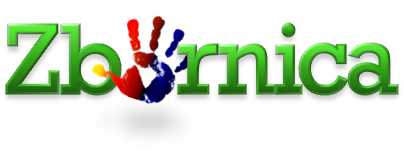 Osnovna škola GRADAC		                                      Razrednik: ŠIMUN ŠUTIĆRUJAN 2015.RUJAN 2015.LISTOPAD 2015.LISTOPAD 2015.STUDENI 2015.STUDENI 2015.PROSINAC 2015.PROSINAC 2015.predsadržajpredsadržajpredsadržajpredsadržaj1.utoLjetni odmor učenikaLjetni odmor učenika1.čet1.ned1.utoMAT2.ISPIT ZNANJA 2.sriLjetni odmor učenikaLjetni odmor učenika2.pet2.ponGEOTEST2.sriBIO TEST3.četLjetni odmor učenikaLjetni odmor učenika3.sub3.utoEJTEST3.čet4.petLjetni odmor učenikaLjetni odmor učenika4.ned4.sriBIOTEST 4.pet5.sub5.pon5.čet5.sub6.ned6.uto6.pet6.ned7.pon7.sri7.sub7.pon8.uto8.čet8.ned8.uto9.sri9.pet9.ponGKSLUŠNI TEST9.sriHJPISMENA VJEŽBA10.čet10.sub10.uto10.četTKISPIT11.pet11.ned11.sriHJISPIT ZNANJA11.pet12.sub12.pon12.četKEMTEST12.sub13.ned13.uto13.pet13.ned14.pon14.sri14.sub14.pon15.uto15.čet15.ned15.utoFIZKZ16.sri16.pet16.pon16.sriGEOTEST17.čet17.sub17.uto17.četKEMTEST18.pet18.ned18.sriNJTEST18.petPOVTEST19.sub19.pon19.čet19.sub20.ned20.uto20.petPOVISPIT20.ned21.pon21.sri21.sub21.pon22.uto22.čet22.ned22.uto23.sri23.pet23.pon23.sri24.čet24.sub24.uto24.četZimski odmor učenikaZimski odmor učenika25.pet25.ned25.sriHJPRVA ŠK. ZADAĆA25.petZimski odmor učenikaZimski odmor učenika26.sub26.pon26.čet26.subZimski odmor učenikaZimski odmor učenika27.ned27.utoFIZKZ27.pet27.nedZimski odmor učenikaZimski odmor učenika28.pon28.sriMATISPIT ZNANJA28.sub28.ponZimski odmor učenikaZimski odmor učenika29.uto29.čet29.ned29.utoZimski odmor učenikaZimski odmor učenika30.sri30.pet30.ponEJZADAĆNICA30.sriZimski odmor učenikaZimski odmor učenika31.sub31.četZimski odmor učenikaZimski odmor učenika